Suchý led a methylčerveň – řešeníPracovní list je určen pro žáky 2. stupně základních škol a jeho cílem je seznámit se s indikátorem methylčerveň a s vlastnostmi suchého ledu.Suchý led a methylčerveň______________________________________________________Jaký chemický vzorec má suchý led?COCO2NO2Jaký chemický název má suchý led? oxid uhličitýProč voda s methylčervení zčervená po přidání suchého ledu?Suchý led je z chemického hlediska oxid uhličitý, ten s vodou reaguje za vzniku kyseliny uhličité. Methylčerveň je acidobazický indikátor, který v kyselém prostředí mění barvu na červenou.Uveďte alespoň dva další příklady indikátorů pH?např. fenolftalein, methyloranž, lakmus, thymolftaleinCo jsem se touto aktivitou naučil(a):………………………………………………………………………………………………………………………………………………………………………………………………………………………………………………………………………………………………………………………………………………………………………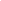 